Introduction	This pack has been designed by The Church Office as a starting point for church administrators or executive pastors who are looking to hire a new member of church staff. The recruitment process is a key part in building a healthy church office but because it is not one of the tasks we have to face regularly, it is often hard to know where to start. 	In this pack we will take you through the recruitment process step by step from planning the process and the best places to post your job opening, to top tips for interview day and hiring someone. There will also be sample emails, job descriptions and job offer templates along the way that you can adapt to your own church context to make the process easier. So, here’s our collection of top tips, expert advice and document templates, we pray it serves you. If you would like any further assistance or would like more tailored advice to your church situation, please take a look at our services page at www.thechurchoffice.co.uk/services or email us at services@thechurchoffice.co.uk.DisclaimerThe information provided by ‘The Church Office’ in this Recruitment Pack is not a substitute for professional advice and is produced for general informational and training purposes only. The use or reliance of any information contained in this pack is solely at your own risk.ContentsOverview of the Recruitment Process	3Initial Preparation Stage	41. Request Job Opening- Who will most bless your church context?	42. Make or Review your Job Description	43. Set a schedule for your recruitment process	54. Announcing your Job Opening	65. Receiving Applications and Notifying Applicants	7Evaluation Stage	81. First Sift	82. Notify Applicants of your Decision	93. Interview Day	114. Checking References	12          Reference Form for Applicants	145. Making an Official Job Offer	16Job Description Templates..................................................................................................................................17    Church Administrator.......................................................................................................................................17    Admin Assistant................................................................................................................................................. 22    Facilities Manager............................................................................................................................................. 26    Maintenance Team Member........................................................................................................................ 30Overview of the Recruitment ProcessHere is an overview of the stages of the Recruitment Process. We have split it into 2 main parts- the Initial Preparation Stage and the Evaluation Stage (as shown on the diagram above). Both stages are vital for a successful recruitment. The Initial Preparation Stage covers everything from things to consider when you see a need for a role in your church office to receiving applications. If you rush through this stage, it is likely to have a negative impact on your selection of candidates. The Evaluation Stage starts after the receival of first applications including the first sift up to making an official job offer. This is the face-to-face side of the process which is where candidates form their initial impressions of you and your church and you form initial impressions of them.Initial Preparation Stage1. Request Job Opening- Who will most bless your church context?	It is likely that if you are reading this pack you will already have a pretty good idea of the role you are hiring for. However, taking time beforehand to pray and reflect on why you want to recruit someone and what purpose their role will fulfil is beneficial in ensuring the long-term health of your church office. 	One way of doing this is writing down the key areas in your church office where needs are not being met and the main tasks that you want this role to fulfil. Sometimes this will clearly highlight a need for a specific role. For example, if a lot of areas that you need someone to take responsibility for are maintenance-related, then hiring a Facilities Manager seems like a good way to go. Or, in larger churches, this may look like hiring an admin assistant to help shoulder some of the workload of other office staff. At other times, and frequently in smaller churches, there are too many responsibilities to be covered by any one role. In these cases, if you don’t have someone filling this role already, hiring a church administrator could be key¹.  2. Make or Review your Job Description	Your job description will be the first thing your future employee sees about or from you as a church. Therefore, although it doesn’t need to be flashy, it does need to be clean, clear and to the point. The key information that needs to be included is: Job titleJob purposeSalary Permanent or temporary positionFull time or part time work Person specification Essential qualifications for the role Key responsibilities Who their position is responsible toYour church logoTo help you in this, we have a collection of job description document templates at the end of this pack which are free and adaptable to fit your church context. We have included job descriptions for a Church Administrator, an Admin Assistant, a Facilities Manager and a Maintenance Team Member.3. Set a schedule for your recruitment processEven if you don’t have the luxury of a lot of time, this initial stage is key in making sure that your recruitment process is effective. Having a clear timeline of what stages you plan to carry out by what date allows you to set clear points to work towards and keep on track. The main stages you need to set dates for are:When your job will be advertisedClosing date for the positionDate when applications will be sifted/evaluatedDate to inform the applicants of the result of the first siftInterview datesDate to inform the interviewees of the results of the interviewDate to make official job offeri) How long should I leave the job position open?	According to Indeed, one of the largest job sites, most job postings stay live for 30 days which gives job-seekers 4 weeks to find the job and fill in the application². 30 days is not always long enough for a job position to be filled and if that’s the case you can choose to keep applications open for longer but generally, be aware that Management and Supervisory positions do often take longer to fill².  ii) How soon do I need to respond to applicants with my decision?	Informing applicants of your decisions as soon as possible is good practice and shows that you respect the time and effort they put into their application. Obviously, the volume of applications you receive will have an effect on how soon you can feasibly respond to applicants but generally, a week to a week and a half is an accepted length of time to wait to hear back from you after the first sift stage and the interview stage. 4. Announcing your Job OpeningThe more people you can make aware of your job opening, the more likely you are to have a wider range of candidates to choose from. Luckily, the internet means we are spoiled for choice as to where we can post our jobs. Depending on your church’s preferences, there are options to advertise broadly on generic job sites or on Christian job sites, or you can advertise somewhere that targets groups more specifically. One of the broader advertising options is to use job sites that are not specifically for Christian jobs. These include Charity Job³ and Indeed⁴ which both have a search bar option that allows people to search for key words relating to jobs. There is already quite a selection of Christian jobs posted on there which suggests that potential candidates use these sites. There is also the option of general Christian job sites such as Church Drum⁵; the Church Times⁶ and Global Connections⁷.If you want to be more targeted in your recruitment approach, it is worth researching to see if your denomination has a vacancy page. An example of some denominations that do have these pages are the Church of England; the Church in Wales; Vineyard UK; FIEC and The Baptist Union of Great Britain. Finally, don’t forget that internal recruitment is also an option. In fact, in Wales, it is quite a common method of recruitment. Make sure that your church office staff members and your congregation are aware of the opening and have the opportunity to apply! *N.B. The list of sites above is not meant to be exhaustive and their inclusion does not indicate endorsement from The Church Office*	5. Receiving Applications and Notifying Applicants	Notifying applicants that you have received their application is a common practice to give them certainty that their application has been received and will be considered for the role. Normally, a short email addressed to them stating that you have received their application is suitable although some organisations attach an official document of receipt to the email as well. 	If there is more than one person in charge of the email account where applications will be received then it is important to have a standard practice to follow. This could be something as simple as the person who receives the email is in charge of notifying the applicant that you’ve received their application and saving it to a specific folder on the computer where all applications are stored until evaluation.	Receiving applications comes with the need and the responsibility to ensure that you are storing and using candidate’s data legally and safely. Although we will not be dealing with this issue directly here, there are plenty of resources available online covering this topic. We suggest the Information Commissioners Office⁸ is a good place to start.Evaluation Stage1. First Sifti) Extending the DeadlineYour decisions here depend on your context. The main thing to remember at this stage is the quality of the applications is more important than the quantity. You should start looking through the applications you have received by your initial closing date before deciding whether to extend the deadline or not.ii) Shortlisting your candidates	It is worth considering having someone else assist in the shortlisting of candidates to make sure that the applications are viewed from a range of perspectives and a slightly less subjective viewpoint. This can either be someone else on Church Staff, a trusted member of the congregation or someone outside of your church with a less involved perspective. Once you have found some help, here’s a suggestion for how you can shortlist your candidates:Decide on how many people you want to interview.Stage 1: Rank candidates on a scale from 1-5 or 1-10 on how well they match each of your essential criteria from the job description. (Remove any that do not meet the essential criteria).Stage 2: Rank candidates on a scale from 1-5 or 1-10 on how well they match each of your desirable criteria from the job description.Take into account any eliminating factors.The highest scoring candidates are your shortlist. 2. Notify Applicants of your Decision	Once you have shortlisted your candidates, you need to make candidates aware of your decision no more than a week and a half after the first sift date laid out in the job description. There are going to be 2 responses that you need to send out- one for those who you do not feel would be suitable for the role and those who you would like to invite to interview. Please feel free to use and adapt the example invitation and rejection emails below to your own church context:i) Those who you want to invite to interviewDear [Name of Applicant],    	   Thank you for interest in our [Job Title] role at [Your Church Name].   After reviewing your application, we would like to invite you for an interview with [Interviewer Name], our [Interviewer Job Position]. The interview will take place at [Location of Interview] and will last about [Approximate Length of Interview] minutes. Please do not forget to bring the contact details of [2] referees with you.    	Here are some potential date and time options:Monday 18th January at 9amMonday 18th January at 10amTuesday 19th January at 12pmTuesday 19th January at 1pmWednesday 20th January at 3pmWednesday 20th January 4pmPlease respond directly to this email with the time and date that best suits you from the list above. From there, I will coordinate with [Interviewer Name] and send a confirmation email of the date and time of your interview.  In the meantime, if you have any queries or questions, or require any reasonable adjustments to attend the interview, please don’t hesitate to contact me on [Phone Number] or at [Email Address].   	 Best wishes,   	 [Your Name]   	 [Job Position]*N.B. Legally you need to ask anyone coming to an interview if they require any reasonable adjustments to attend⁹. *ii) Those who you do not feel would be suitableDear [Insert Name of Applicant],    	   Thank you for interest in our [Job Title] role at [Your Church Name].   After careful consideration, I regret to inform you that on this occasion your application has been unsuccessful.    We appreciate you taking the time and effort to submit an application form and we wish you every success with your current employment search.    	Best wishes,    	[Your Name]    	[Job Position]	3. Interview Dayi) Before interview daya) Make sure you have an interview panel togetherThis could be the same group of people who went through the shortlisting stage with you. The ideal interview panel should have a range of people with a variety of viewpoints. For example, if you are hiring for a new Facilities Manager it may be helpful to have a Maintenance Team member on the panel. Depending on the level of responsibility that comes with the role, it may be a good idea to have a perspective that comes from outside your church (if possible) to offer a less involved perspective.b) Make a schedule of interview times to keep track and email it to all panel membersc) Email all interviewees with clear instructions on how to get to the interview location, parking advice, a dress code (formal/smart casual); a reminder to bring their referee’s details and of their interview date and time.d) Re-read the interviewees application before their interviewThis not only allows you to be able to engage more with the applicant during the interview, but it also shows the candidate you care and you take them seriously. Whilst re-reading, if there are any points that you think are interesting or could be valuable- ask more about it! Equally if there is anything you’d like to clarify; the interview is your opportunity.e) Have your main questions prepared beforehandSimilarly to the ranking system in the shortlisting stage, you should have a system to rank people during interviews. Obviously you won’t have time to ask about every single criterion from your job description so pick a few skills or attributes that you feel are the most important, and ask specific questions about them. It is also important to make sure panel members are clear about who will be asking which questions. This is to avoid interruptions and multiple questions being asked on the same topic. Also, having a specific person asking about a particular skill allows all panel members to clearly evaluate and make a decision on how well each skill is matched.f) Be prepared for the interviewee to have questions tooThis may sound like the wrong way round- especially in an interview setting- but be sure to give interviewees a chance to ask any questions they may have. They will likely want to know more about your church’s specific stances on some topics if nothing else.g. PrayTake time to pray to the God who knows. Don’t let yourself be distracted from the One who it is all for. Our God is ruler of all and He knows what is going to happen in the interviews. Trust Him. ii) Interview DayMake sure all panel members are on time to the interviewEnsure that the place where the interview is held is clearly sign-posted to avoid candidates getting lostHave water on the table to offer the candidateMake sure you stick to the timing you gave the candidate in the emailIf you asked for references to be brought with them, make sure you ask for their contact detailsRemember to ask the candidate how long their notice period is4. Checking References	Before you make any final decisions, it is wise to get in touch with the candidates’ referees. You can either do this by phone or by email. Contacting referees by phone allows you to respond and adjust your questions to their answers but it is generally more time consuming. Using email allows you to ensure that all referees are asked the same questions and is less time consuming. i) If you are contacting referees by phoneSome useful questions to ask may be:How would you describe the candidate’s reliability and dependability?What was one of [Candidate’s Name]’s biggest accomplishments while working for you?If you had the chance, would you rehire this candidate? Why/Why not?What are some of the candidate’s weaknesses?How would you rate their work?How did they get along with other people?ii) If you are contacting referees by email	Make sure that you word your questions on the response sheet to allow referees to explain their answer. For example, if one of their answers implies that the candidate would not be suitable for the role, you want to know a bit more detail so that you can make a judgment on whether you feel it would have an impact on their ability to carry out the role. It may be an idea to indicate a suitable time frame for when you wish the forms to be returned to you (and be sure to clarify which email address they should send the completed form to!).	To make this easier, we have provided a sample referee response sheet on the next page. Please be aware that you may need to adapt the sheet so that it is more specific for the role you are interviewing for.iii) Informing Candidates of your decision after interviews and checking referencesAfter checking the candidates’ references and taking them into account, it is up to you and your interview panel to make the decision about who would fit best in your church team. It is a good idea to have a list of the top three candidates who you would like to hire in order of preference in case your first-choice candidate doesn’t accept the job offer or has already accepted another job. Once this decision has been made you need to inform other candidates that they unfortunately did not get the position. Please feel free to adapt the sample email below for communicating this to unsuccessful applicants:Dear [Insert Name of Applicant],   Thank you for taking the time to meet with us about the [Job Title] role at [Your Church Name]. It was a pleasure to learn more about your accomplishments.  Unfortunately, at this time, we have decided to proceed with the selection process with another candidate.     We appreciate you taking the time and effort to come and meet our team and we wish you every success with your current employment search and professional endeavours.    	Best wishes,  	[Your Name]    	[Job Position]	*Please turn to the Next Page for a sample referee response sheet. *Reference Form for ApplicantsApplicant Name: [Name of Applicant Here]We would really appreciate it if you could complete this reference form for the Applicant named above.Can the information provided in this form be shared with the Applicant?	Yes 	No 1. How long have you known the Applicant? 2. What relation do you have to the Applicant? 3. What would you say were the primary skills of the Applicant and why?4. Please rank the Candidate’s skills in each of the areas below from 1 (Poor) to 5 (Great):5. Please summarise below why you think the Applicant would be suitable for the role of [Job Position Here]*Depending on the role you may wish to add in some of the questions below*6. Do you believe the Applicant is able to handle confidential information with discretion and without judgment? 	Yes 	No 7. In this role, the post holder is required to work with children, vulnerable adults and young people. Do you think the Applicant is suitable for this type of role?*End of Suggested Questions*8. Do you have any comments or concerns regarding this Applicant’s suitability? If so, please write them in the box below.I confirm that the details written in this form are accurate to the best of my knowledge.Signed:							Date:Thank you for taking the time to fill out this reference form, it is very much appreciated. 5. Making an Official Job Offer	A job offer can be made over the phone or via email. Phoning a candidate to tell them they got the job adds a personal touch and stands you in good stead for a successful working relationship. Emailing a candidate is also an accepted method of informing candidates of your decisions- this can either be an email with all of the important information included or an email with an official document attached. Any job offers made over the phone need to be followed up with a job offer in writing with the job title, salary, any benefits, who they will be reporting to and starting date. 	If there are any conditions to the candidate getting the job (e.g. depending on results of criminal record checks, suitable references) this must also be made clear in the job offer.	Please find below a sample job offer email:Dear [Insert Name of Applicant],   Congratulations, we are delighted to offer you our [Job Title] position at [Your Church Name]. We have really enjoyed getting to know you better over the last few weeks and are looking forward to you joining our church staff team.   As discussed [on the phone/during in the interview], please find attached a formal job offer. If you have any questions please don’t hesitate to get in touch.   	Best wishes,   	[Your Name]   	[Job Position]	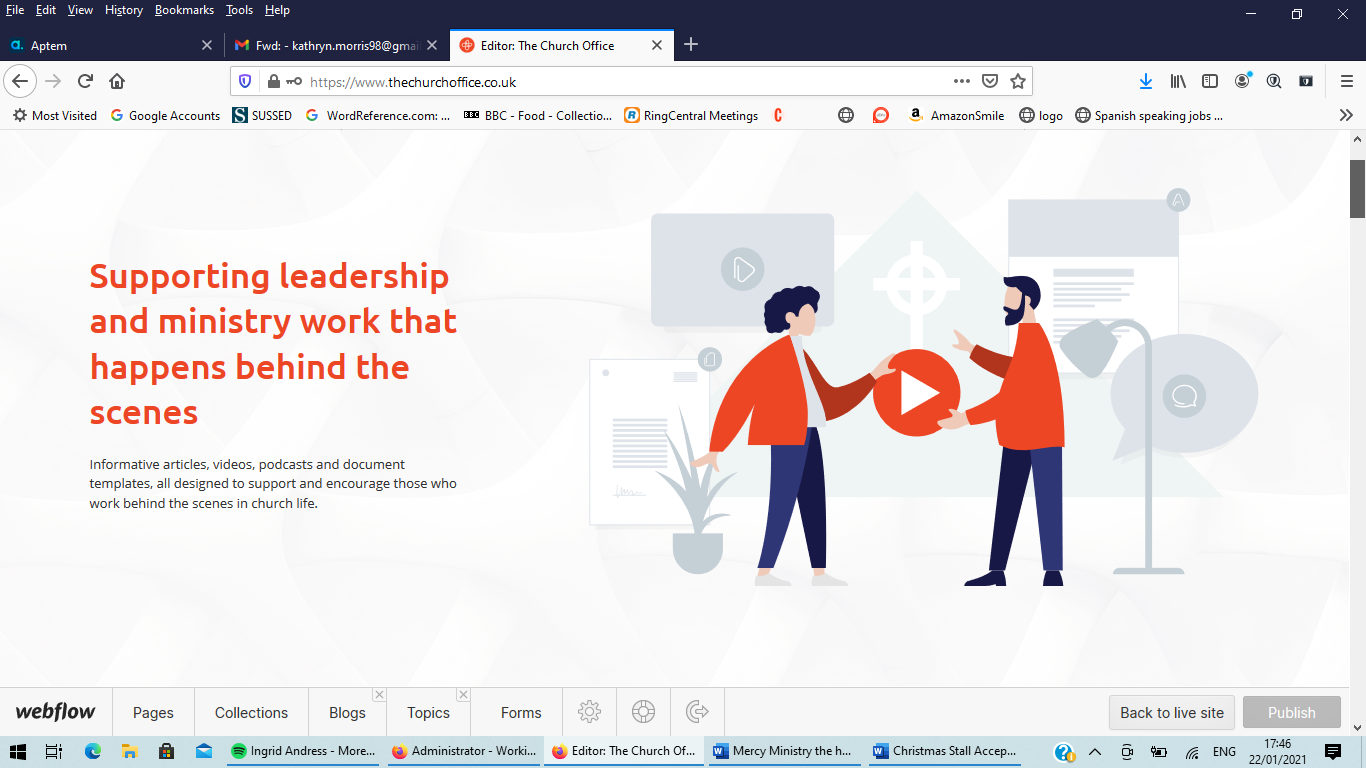 Advertisement for Permanent Church AdministratorJob Title: Church AdministratorSalary: £ [Insert Salary Here]Pattern of Working: Full-time [If You are Willing to Accept Applications for Doing This Job Part-Time or as a Job Share Include That Here]*The post holder may be required to work the occasional evening or weekend shift*Responsible to: Lead Pastor / EldersPurpose of Role: Our church exists to spread the good news of Jesus Christ to our local area and to serve our church members. We are looking for someone to help us in this by facilitating and overseeing the day-to-day running of the church, managing the church staff and volunteers and support the lead pastor or elder to take the church forward. Please look below for a description of the responsibilities that the role entails. Contract type: This is a permanent, full-time role.Job specific criteria (essential)[Make a Bullet Point List Here of All Criteria You Require in a Church Administrator- any qualifications, number of years work experience, etc.]We are looking for someone who has:Experience of running a Business or Charitable Organisation.A minimum of 2 years office or administrative experience.Strong computer skills (including knowledge of how to use MS Office) and an ability to operate office equipment.Excellent communication and interpersonal skills. A commitment to standing as a moral and upstanding representative of the church community.An ability to handle stress and problem solve.Job specific criteria (desirable)[Make a Bullet Point List of Any Criteria That Would be Preferred in a Church Administrator but Is Not Essential]Person specific criteria (Essential)For this role, we are looking for someone who supports and holds to the vision and mission of [Your Church Name Here]. They will be able to handle the constantly changing demands of the administrator role with discretion, effective decision making and confidence in managing multiple aspects of the role at the same time. They will be a skilled communicator who is not only self-motivated but also good at motivating and encouraging the church staff in their gospel work. The role will require someone who has very good people skills and has the ability to identify, equip and train church members for the work of ministry.Key responsibilitiesChurch Office Management and Administration Build and maintain relationships with the congregation and community.Regularly reviewing, creating and implementing policies and procedures that will make the church office run more effectively.Oversee the church finances. This includes creating budgets, maintaining a petty cash record, overseeing payrolls and tracking and recording income from donations and sales. Present the church finances at the annual church meeting.Manage church communications including the church website and social media accounts.Creating and distributing church bulletins and newsletters.Manage the daily operations of the church.Ensure all data stored by the church meets relevant GDPR guidelines. Implement the child protection policy and make sure background checks are carried out on all children’s ministry workers.Provide administrative support for all matters relating to communion, communicating to the church, funerals and weddings, baby dedications, bookings, etc.Manage the church diary, ensuring all office calendar boards are kept up-to-date and arranging events, scheduling meetings and appointments where requested.Ensure all key equipment in the church office such as computers and printers comply with the necessary service contracts and maintenance requirements.Maintain office supplies and records.Organise the necessary risk assessments for daily church activities.Ensure essential fire alarm tests, boiler inspections and lift inspections are carried out as required.Support, encourage, develop and manage church office staff to fulfil the administrative requirements of the church by means of supervision and training sessions. Recruiting and hiring staff and volunteers and overseeing their work and holiday time schedules.Collaborating with the senior pastor and elders regarding ministry administration and the implementation of the mission and vision of our church.Provide Administrative Support for Sunday ServicesEnsure the church main hall and children’s ministry rooms are all prepared before Sunday.Ensure all the necessary resources are ready for the service including: cups for the children, making biscuits and squash easily accessible, printing the registers, and all volunteers are aware that it is their turn to serve.Prepare the weekly rotas for children’s ministry workers, tea and coffee servers, people to count the offering, people to collect the offering, audio and visual teams, welcome team, set up and set down team, worship team, etc.Ensure any notes or sign-up sheets that need to be handed out to church members are printed and ready for collection at the admin desk.Manage copyright license and requirements.Building Management and MaintenanceManaging church security operations.Oversee the maintenance team to ensure that the church and its grounds are tidy and neat and is safe to open to the public.Ensure all equipment for tidying and maintaining the church grounds is provided and serviced as required. Ensure that the maintenance staff are supported and trained for the maintenance tasks across the building.Regularly meet with the church trustees to discuss general building maintenance requirements and health and safety concerns.Act as the main point of contact for insurers and make sure we are meeting the requirements laid out by our insurers.Management of External Lettings or ConferencesManage an external letting or conference staff.Oversee and support staff to manage external lettings and conference hire of the church building. This includes explaining contracts and conditions of hire to potential hirers, ensuring any bookings do not obstruct the routine usage of the church building by the church family. Take charge of all health and safety risk assessments and contracts.Assist with renting church equipment.Enforce church policies for facility use.Resolve and manage any conflicts with regards to the use of the building.Organising EventsCoordinating, planning and executing outreach events such as Visitors Sundays with the help of the church staff. This includes organising catering, social media promotion, printing and the distribution of leaflets, any hiring that may need to take place and ensuring all health and safety requirements are met.Coordinating, planning and executing church events and Easter and Christmas services. This includes decorating the church building for these events.Act as the main point of contact for all enquiries regarding building letting and key events in the church calendar.Manage and support volunteers to successfully host church events.Contact Point and Interview dates:If you have any queries about this role, please get in contact with [Church Administrator Name Here] at: [Email Address/Phone Number Here]First sift date: [Date to Have Gone Through all the Applications and Told Applicants if They Have an Interview By]Interview dates: [Date When Interviews Will Be Held]Advertisement for Permanent Admin AssistantJob Title: Admin AssistantSalary: £ [Insert Salary Here]Pattern of Working: Full-time [If You are Willing to Accept Applications for Doing This Job Part-Time or as a Job Share Include That Here]Responsible to: Church AdministratorPurpose of Role: Our church exists to spread the good news of Jesus Christ to our local area and to serve our church family members. In order to do this effectively, we are looking for someone to support our church administrator and the church team with general admin duties. Please look below for a description of the responsibilities that the role entails. Contract type: This is a permanent, full-time role.Job specific criteria (essential)[Make a Bullet Point List Here of All Criteria You Require in an admin assistant- any qualifications, number of years work experience, etc.]Key responsibilities1. General Office DutiesOffer tea and coffee to visitorsAlong with other staff help keep the office, photocopier room and kitchen clean and tidy.Answer the church office phone.Order kitchen supplies and keep a daily log of the main fridge temperature in the kitchen for health and safety records.Respond to general enquiries sent to the church email address.Empty the shredder weekly and oil it.Make sure the admin desk iPads are charged every week and that all the rotas are correctly stored on them (which requires a good knowledge of Dropbox and iCloud).Open daily post and keep a log of everything that comes in and distribute parcels to whomever they’re addressed.Keep all stationery stocked up (including stamps, printer toners, etc.)Order books and supplies where requested.Maintain a record of all account passwords (online and otherwise) such as Amazon, Vimeo, iTunes, Apple ID, etc.Have a knowledge of how to use the photocopier (including connecting a PC or laptop for the first time), banner printing and scanning properly (to create neat documents).Make sure all first aid kits are kept well-stocked and in date. Make sure first aiders are trained and book refresher courses where needed.Keep admin desk in the main hall tidy.Check the admin desk every Monday for messages that may have been left on Sunday.Before breaking bread, make sure there is a supply of plastic communion cups, wine and Ribena.2. Caring for Church Members and VisitorsArrange flowers to be sent to members/friends when requested.Burn MP3 of Sunday message to CDs every week and send to several older members of the congregation.Maintain a record of Staff birthdays and organise cakes (includes buying cake, finding a suitable time to gather staff to sing and clear-up afterwards).3. Assist in the organisation of outreach eventsAssist the Church Administrator and other staff members with research for eventsMake sure the office calendar boards are kept up to date to include all club dates, emailing anyone who may need to know of any room changes or date changes and replying to church members when they request use of a room.Support the church Administrator organise visitors Sundays and other events. This includes helping to recruit volunteers when not enough sign up, helping order equipment and food; and phoning volunteers close to the date to remind them of what they’re doing.Assist organisers of clubs and societies with anything they need. This includes: checking dates and room availability, communicating with the facilities so that the correct rooms are set up on time and responding to incoming emails from people interested in attending any clubs.Make various event sign-up sheets using Word and incorporating artwork provided.Make any event signs that are requested using photoshop and word.4. Maintain Church Members databaseKeep the database up-to-date. Add new members or babies (updating contact information along the way) and remove people who have left or have passed away.Keep the rota groups up-to-date.Regularly back up the database.Provide members of staff with various CSV reports from the database upon request e.g., a list of anyone aged 16-30 in the church or anyone added in the last year.5. ChristmasWork with the church administrator to find a suitable Christmas card and order themHandwrite the Christmas cards and make it clear who is who for the pastoral team to sign.Once the pastoral team have signed the cards, write out the envelopes for each card.Organise and assist the card sorting team. Order Christmas treats for the sorting and ensure the tables are set out and cleared away afterwards.Help with decorating the building which includes the main hall and foyer area. Organise a team of decorators if needed.*Add Any Other Responsibilities that Your Church May Require from an Admin Assistant Here e.g. assisting with a specific area of outreach for your church such as food bank or night shelter*Contact Point and Interview dates:If you have any queries about this role, please get in contact with [Church Administrator Name Here] at: [Email Address/Phone Number Here]First sift date: [Date to Have Gone Through all the Applications and Told Applicants if They Have an Interview By]Interview dates: [Date When Interviews Will Be Held]Advertisement for Permanent Facilities ManagerJob Title: Facilities ManagerSalary: £ [Insert Salary Here]Pattern of Working: Full-time [If You are Willing to Accept Applications for Doing This Job Part-Time or as a Job Share Include That Here]Responsible to: Church AdministratorPurpose of Role: Our church exists to spread the good news of Jesus Christ to our local area and to serve our church family members. We are looking for someone to help us in this by ensuring our church grounds and our church building are well maintained and can be opened safely to the public. Please look below for a description of the responsibilities that the role entails. Contract type: This is a permanent, full-time role.Job specific criteria (essential)[Make a Bullet Point List Here of All Criteria You Require in a Facilities Manager- any qualifications, number of years work experience, etc.]Key responsibilities1. Organise Church EventsSet Up and Clear Down 2. Cleaning Responsibilities[Make A Bullet Point List of Rooms in Your Church That Your Facilities Manager is Responsible for Cleaning]*Example*FoyersMain HallStairwellChildren’s Ministry Rooms (Upstairs)Breaking of Bread- EquipmentCoffee Machines 3. Oversee the storage areas within the [Your Church Name Here][Make a Bullet Point List of Rooms in Your Church That Your Facilities Manager is Responsible for Cleaning]*Example*Main Store RoomElectrical CupboardOffice Store RoomsBoiler Room4. Oversee Heating Programme Organise Heating for EventsOrganise Hot Water for Events5. Oversee the General Maintenance of [Your Church Name Here]General Painting and DecoratingCarpet Cleaning Maintaining Toilets and Kitchen FacilitiesReplace Light BulbsMaintain Fixtures and FittingsEnsure the internal and external windows are cleaned on a regular basis.6. Oversee the Weekly/ Monthly/ Yearly Fire Regulation ChecksComplete weekly Fire Alarm Test Complete a weekly emergency lighting testCheck all fire extinguishers Complete the Fire Alarm Log book Complete an Annual Fire Risk Assessment Report. 7. Oversee Health and Safety RegulationsComplete a risk assessment for the following on-going activities:Sunday Morning Meetings Children’s Ministry ClassesMothers and Toddlers Clubs and Societies 8. Lead and Co-ordinate the Church Project TeamsChurch Maintenance TeamGarden TeamClear Up Teams9. Oversee the ordering of church suppliesOversee and Order Cleaning SuppliesOversee and Order General Sunday Morning SuppliesOversee the ordering of supplies for church events10. Maintain the Grounds and Car Park around [Your Church Name Here]Ensure the car park and church grounds are tidy and free from any hazards or dangerMaintain the flower BedsMaintain Grass AreasMaintain and cut back tree and hedgesPlan and ensure the car park lines are visible.Ensure all walkways to the building are safe during wintertime. Weekly Littler Pick (And before an event)11. Oversee the Recycling throughout [Your Church Name Here]Liaise with Waste Savers to ensure our contract is maintainedEnsure that the recycling is ready for the weekly scheduled pick-ups. 12. General Oversee and organise the set up / take down of the Baptismal pool.Attend an Admin Team Meeting every week. Regularly check e-mail and liaise with Church Administrator. Contact Point and Interview dates:If you have any queries about this role, please get in contact with [Church Administrator Name Here] at: [Email Address/Phone Number Here]First sift date: [Date to Have Gone Through all the Applications and Told Applicants if They Have an Interview By]Interview dates: [Date When Interviews Will Be Held]Advertisement for Permanent Maintenance Team MemberJob Title: Maintenance Team MemberSalary: £ [Insert Salary Here]Pattern of Working: Full-time [If You are Willing to Accept Applications for Doing This Job Part-Time or as a Job Share Include That Here]Responsible to: Facilities ManagerPurpose of Role: Our church exists to spread the good news of Jesus Christ to our local area and to serve our church family members. We are looking for someone to join our church maintenance team to help us ensure our church grounds and our church building are well maintained and can be opened safely to the public. Please look below for a description of the responsibilities that the role entails. Contract type: This is a permanent, full-time role.Job specific criteria (essential)[Make a Bullet Point List Here of All Criteria You Require in a Facilities Manager- any qualifications, number of years work experience, etc.]Key responsibilitiesAssist in the General Maintenance of [Name of Your Church Here] which includes:General Painting and DecoratingCarpet Cleaning Replacing Light BulbsMaintaining Fixtures and FittingsCleaning internal and external windows on a regular basisCompleting the relevant Maintenance Schedules every week Cleaning Responsibilities[Make A Bullet Point List of Rooms in Your Church That Your Maintenance Team is Responsible for Cleaning]*Example*Coffee MachinesMain HallStairwellChildren’s Ministry RoomsBreaking of Bread- EquipmentAssist in the maintenance of church grounds and carparkEnsure the car park and church grounds are tidy and free from any hazards or dangerMaintain the flower bedsMaintain grass areasMaintain and cut back tree and hedgesEnsure all walkways to the building are safe during wintertime Litter picking on a weekly basis including days where there is an eventAssist in tidying the church storage areasAssist in the set-up and clear down of rooms for eventsAssist in the management and ordering of church suppliesTea and coffee suppliesGeneral Sunday morning suppliesSupplies for large church eventsWork as part of the maintenance teamSupport other team members in completing joint tasksBe willing to cover other tasks in absence or holidays Be willing to work unsocial hours on occasions to cover the needs of the churchContact Point and Interview dates:If you have any queries about this role, please get in contact with [Church Administrator Name Here] at: [Email Address/Phone Number Here]First sift date: [Date to Have Gone Through all the Applications and Told Applicants if They Have an Interview By]Interview dates: [Date When Interviews Will Be Held]1 (Poor)2345 (Great)LeadershipTeamworkOrganisationCommunicationIT SkillsAbility to adapt to new situations